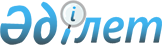 О внесении изменений в постановление Правительства Республики Казахстан от 18 декабря 2008 года № 1184Постановление Правительства Республики Казахстан от 31 декабря 2009 года № 
2317

      Правительство Республики Казахстан ПОСТАНОВЛЯЕТ:



      1. Внести в постановление Правительства Республики Казахстан от 18 декабря 2008 года № 1184 "О реализации Закона Республики Казахстан "О республиканском бюджете на 2009-2011 годы" следующие изменения:



      в приложении 1 к указанному постановлению:



      в функциональной группе 09 "Топливно-энергетический комплекс и недропользование":

      по администратору 231 "Министерство энергетики и минеральных ресурсов Республики Казахстан":

      в программе 024 "Целевые трансферты на развитие областным бюджетам, бюджетам городов Астаны и Алматы на развитие теплоэнергетической системы":

      в подразделе "г. Астана":

      строку "Реконструкция существующих тепловых сетей г. Астаны 1701086   2 500 000   2 500 000" изложить в следующей редакции:

      "Реконструкция существующих магистральных тепловых сетей в городе Астане 1701086   2 500 000   2 500 000";

      Строку "Строительство ПС 110/10 кВ "Жилая зона 14" (Жанажол) в г. Астане 563 330" изложить в следующей редакции:

      "Строительство ПС 110/10 кВ "Жилая зона 14" в городе Астане 563 330";

      строку "Строительство тепломагистрали в левобережную часть города Астаны 3 ввод 3 139 589" изложить в следующей редакции:

      "Строительство тепломагистрали III ввода от ТЭЦ-2 в левобережную часть города Астаны 3 139 589";

      строку "Расширение ТЭЦ-2 с установкой котлоагрегатов ст. № 7, 8, турбоагрегатов ст. 5, 6 и водогрейной котельной города Астаны 11 438 935   17 500 000   12 001 065" изложить в следующей редакции:

      "Расширение и реконструкция ТЭЦ-2 с установкой котлоагрегатов ст. № 7, 8, турбоагрегатов ст. 5, 6 и водогрейной котельной города Астаны 11 438 935   17 500 000   12 001 065".



      2. Настоящее постановление вводится в действие со дня подписания.      Премьер-Министр

      Республики Казахстан                       К. Масимов
					© 2012. РГП на ПХВ «Институт законодательства и правовой информации Республики Казахстан» Министерства юстиции Республики Казахстан
				